BRANCH/ GROUP/ COMMITTEE NOMINATION FORM               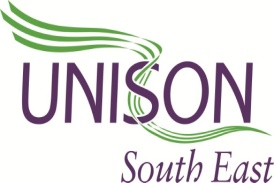 LOCAL GOVERNMENT COMMITTEE 2017/18 This Branch/ Regional Self Organised Group/ FE and Sixth Form Colleges Committee/Young Members’ Committee hereby nominates the following member(s) of UNISON to the South East Region Local Government Committee to the stated position(s) below;Name of nominating branch/ group/ committee:Name of nominee:	Position nominated to (see below): 					Nominee’s membership No:	Meeting date at which nomination agreed: 	Women only: does this member earn less than £9.72 an hour?          	YES/NO Branch Secretary/ Chair signature:I agree to be nominated for the above positionName of nominee: Signature:Date: 		BRANCHES MAY NOMINATE FOR THE FOLLOWING POSITIONS / SEATSNominations for the Regional LG Service Group Executive Committee (County Branches)   (12 seats, at least 9 women, 1 of which low-paid woman)Nominations for the Regional LG Service Group Executive Committee (Unitary Branches)    (9 seats, at least 7 women, 1 of which low-paid woman)Nominations for the Regional LG Service Group Executive Committee (District/Borough Branches)     (7 seats, at least 4 women, 1 of which low-paid woman) Nomination for Local Pay Forum Convenor Nomination for National Standing Orders Committee (1)Nomination for Substitute to National Standing Orders Committee (1) Nominations for Regional Representatives to the National LG Conference  (2 seats, at least 1 woman)Nominations for Substitutes for Regional Representatives to National LG Conference  (2 seats, at least 1 woman)All nominations by e-mail please to e.woodhouse@unison.co.ukby 5pm Wednesday 28 June 2017. UNISON South East, 1st Floor, 56 Queens Road, READING RG1 4AZ